Area ®DESCRIPTIF TYPE POUR CAHIER DES CHARGES
DU PLAFOND EUROCOUSTIC
Le plafond suspendu sera réalisé avec des panneaux autoportants en laine de roche Eurocoustic type AREA doté de finition Boreal : face apparente blanche satinée ; voile de verre naturel sur la contreface, bords fermés par une peinture blanche.Les dimensions modulaires seront de . Le plafond sera mis en oeuvre sur une ossature  composée de profilés en acier galvanisé avec semelle visible blanche. Une cornière de rive du même coloris assurera la finition périphérique au droit des murs et des cloisons.Le plafond mis en oeuvre aura le classement Euroclasse A1.Les performances d’absorption acoustique des panneaux AREA® seront de :w = 0.90, Classe A.Les panneaux AREA® mis en oeuvre ne contiendront aucun élément favorable au développement microbien.Les plafonds seront 100% plan quelque soit le degré d’hygrométrie. Il pourra être nettoyé à l'éponge humide à l'aide d'un détergeant légèrement alcalin (PH<10).Son coefficient de réflexion lumineuse sera de 88%.Recommandations de mise en oeuvre:La mise en oeuvre sera conforme aux prescriptions de la norme NFP 68 203 1 & 2; DTU 58.1 et autres DTU en vigueur selon la nature des locaux.Il est recommandé d'intégrer des grilles dans le plafond afin d'équilibrer les pressions et températures de part et d'autre du plafond.* Insérer votre choix dans la liste déroulante en couleurs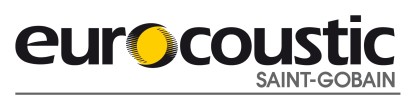 